Rotary Club of Carleton Place  & Mississippi Mills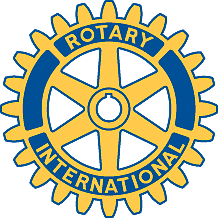    Bulletin: December 22, 2006                MEETING OF DECEMBER 19Eleven members were in attendance for the meeting and we were pleased to have Kaitlin Turner, direct from THE ROCK, as our guest. We were also delighted to have David K. back in our midst after his recent surgery. President Brenda read out a thank-you note from Glenda Jones for the plant sent to her following recent surgery and from Josh Gavin, one of the recent recipients of our high school scholarships. She also presented an info sheet on Salt Lake City and anyone planning to attend next year’s conference can get that information from her. Finally, she reported that Fraser has said that the Club website would be up and running in the first week of January.  If it isn’t, she suggested a change of suppliers.Marion said she had received very positive feed-back on the Seniors Dinner from the Carleton Place and Mississippi Mills Community Support groups. Numerous people had to be turned away at the last moment and the Beckwith group was not even invited. This led to the suggestion of two dinners next year. Other suggestions related to the use of a microphone and an MC for the evening. Marion was thanked for her effective organization of the event and Brenda reported that a cheese basket had been sent to Sean Murphy in appreciation of his musical contribution.Debbie provided information on the needs of Community Support Services of Carleton Place and it appears that the Club could be involved in the expansion of the back deck, the tearing down of some interior walls and perhaps the installation of a new back door. It was decided that a District Simplified Grant application should be submitted and Gordon, assisted by Al and Brenda were charged with that job. Debbie is to provide Gordon with additional detail. The application must be received by Clive Talbot by year-end.Brenda then launched group discussions on the challenges to be met in the areas of Membership, Club Service, Vocational Service, Community Service and International Service if our Club wishes to apply for a Presidential Citation for our work in 2006-07. While we have met a good percentage of the challenges it is obvious that we have more to do, especially in the area of Vocational Services. The Presidential Citation documented distributed by Brenda is an excellent checklist for Club activities.CLUB ACTIVITIES: There will not be a meeting on December 26.Allan Maxwell is the greeter for January.Your Secretary wishes you and yours a very Merry Christmas and a healthy and caring New Year.